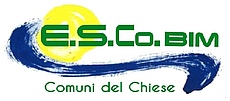 ORGANIGRAMMA 	Rev. 4 del 01.09.2018